Ekonomikas ministrijas iesniegtajā redakcijā3. pielikumsLatvijas būvnormatīvam LBN 224-15 
"Meliorācijas sistēmas un hidrotehniskās būves"(apstiprināts ar Ministru kabineta2015. gada  30. jūnija noteikumiem Nr.  329)Vasaras–rudens plūdu maksimālās noteces modulis q200 (m3/s x km2)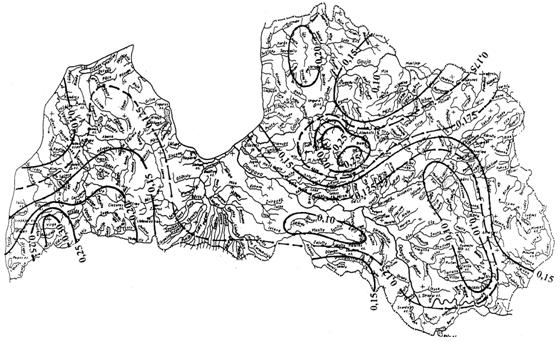 Ekonomikas ministra vietā – veselības ministrs 							Guntis Belēvičs